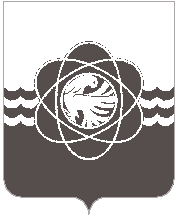 П О С Т А Н О В Л Е Н И Еот 15.03.2021 № 198В соответствии с Федеральным законом от 28.12.2013 № 443-ФЗ «О федеральной информационной адресной системе и о внесении изменений в Федеральный закон «Об общих принципах организации местного самоуправления в Российской Федерации», постановлением Правительства Российской Федерации от 19.11.2014 № 1221 «Об утверждении Правил присвоения, изменения и аннулирования адресов», постановлением Правительства РФ                       от 22.05.2015 № 492 «О составе сведений об адресах, размещаемых в государственном адресном реестре, порядке межведомственного, информационного взаимодействия при ведении государственного адресного реестра, о внесении изменений и признании утратившими силу некоторых актов Правительства Российской Федерации», решением Десногорского городского Совета от 03.03.2015 № 71 «Об утверждении Правил присвоения, изменения и аннулирования адресов на территории муниципального образования «город Десногорск» Смоленской области, в результате инвентаризации и на основании письма Администрации Екимовического сельского поселения Рославльского района Смоленской области от 04.03.2021 № 159                           (вх. от 04.03.2021 № 1349)Администрация муниципального образования «город Десногорск» Смоленской области постановляет:1. Аннулировать адреса фактически отсутствующих объектов адресации на территории муниципального образования «город Десногорск» Смоленской области:1.1. Российская Федерация, Смоленская область, городской округ город Десногорск,                 г. Десногорск, тер. Промзона САЭС, строение 2 (67:15:0020401:1748).1.2. Российская Федерация, Смоленская область, городской округ город Десногорск,                 г. Десногорск, тер. Промзона САЭС, строение 3 (67:15:0020401:1750).1.3. Российская Федерация, Смоленская область, городской округ город Десногорск,              г. Десногорск, тер. Промзона САЭС, строение 4 (67:15:0020401:1752).1.4. Российская Федерация, Смоленская область, городской округ город Десногорск,                 г. Десногорск, тер. Промзона САЭС, строение 5 (67:15:0020401:1718).1.5. Российская Федерация, Смоленская область, городской округ город Десногорск,                          г. Десногорск, тер. Промзона САЭС, строение 6 (67:15:0020401:1733).1.6. Российская Федерация, Смоленская область, городской округ город Десногорск,                    г. Десногорск, тер. Промзона САЭС, строение 7 (67:15:0020401:1823).1.7. Российская Федерация, Смоленская область, городской округ город Десногорск,                 г. Десногорск, тер. Промзона САЭС, строение 8 (67:15:0020401:2068).1.8. Российская Федерация, Смоленская область, городской округ город Десногорск,                 г. Десногорск, тер. Промзона САЭС, строение 9 (67:15:0020401:2067).1.9. Российская Федерация, Смоленская область, городской округ город Десногорск,                    г. Десногорск, тер. Промзона САЭС, строение 10 (67:15:0020401:2066).1.10. Российская Федерация, Смоленская область, городской округ город Десногорск,                   г. Десногорск, тер. Промзона САЭС, строение 11 (67:26:0012801:22).1.11. Российская Федерация, Смоленская область, городской округ город Десногорск,               г. Десногорск, тер. Промзона САЭС, строение 12 (67:15:0020401:1739).1.12. Российская Федерация, Смоленская область, городской округ город Десногорск,                  г. Десногорск, тер. Промзона САЭС, строение 13 (67:15:0020401:1739).1.13. Российская Федерация, Смоленская область, городской округ город Десногорск,               г. Десногорск, тер. Промзона САЭС, строение 14 (67:15:0020401:1739).1.14. Российская Федерация, Смоленская область, городской округ город Десногорск,                 г. Десногорск, тер. Промзона САЭС, строение 15 (67:15:0020401:1919).1.15. Российская Федерация, Смоленская область, городской округ город Десногорск,                    г. Десногорск, тер. Промзона САЭС, строение 16 (67:15:0020401:1820).1.16. Российская Федерация, Смоленская область, городской округ город Десногорск,              г. Десногорск, тер. Промзона САЭС, строение 17 (67:15:0020401:1787).1.17. Российская Федерация, Смоленская область, городской округ город Десногорск,             г. Десногорск, тер. Промзона САЭС, строение 18 (67:15:0020401:1784).1.18. Российская Федерация, Смоленская область, городской округ город Десногорск,                г. Десногорск, тер. Промзона САЭС, строение 19 (67:15:0020401:1783).1.19. Российская Федерация, Смоленская область, городской округ город Десногорск,                г. Десногорск, тер. Промзона САЭС, строение 20 (67:15:0020401:1941).1.20. Российская Федерация, Смоленская область, городской округ город Десногорск,                    г. Десногорск, тер. Промзона САЭС, строение 21 (67:15:0020401:1896).1.21. Российская Федерация, Смоленская область, городской округ город Десногорск,                 г. Десногорск, тер. Промзона САЭС, строение 22 (67:15:0020401:1938).1.22. Российская Федерация, Смоленская область, городской округ город Десногорск,                    г. Десногорск, тер. Промзона САЭС, строение 23 (67:15:0020401:1935).1.23. Российская Федерация, Смоленская область, городской округ город Десногорск,                    г. Десногорск, тер. Промзона САЭС, строение 24 (67:15:0020401:1735).1.24. Российская Федерация, Смоленская область, городской округ город Десногорск,                г. Десногорск, тер. Промзона САЭС, строение 25 (67:15:0020401:1747).1.25. Российская Федерация, Смоленская область, городской округ город Десногорск,                 г. Десногорск, тер. Промзона САЭС, строение 26 (67:15:0020401:1930).1.26. Российская Федерация, Смоленская область, городской округ город Десногорск,                г. Десногорск, тер. Промзона САЭС, строение 27 (67:15:0020401:1753).1.27. Российская Федерация, Смоленская область, городской округ город Десногорск,                    г. Десногорск, тер. Промзона САЭС, строение 28 (67:15:0020401:1870).1.28. Российская Федерация, Смоленская область, городской округ город Десногорск,                      г. Десногорск, тер. Промзона САЭС, строение 29 (67:15:0020401:1715).1.29. Российская Федерация, Смоленская область, городской округ город Десногорск,                 г. Десногорск, тер. Промзона САЭС, строение 30 (67:15:0020401:1023).1.30. Российская Федерация, Смоленская область, городской округ город Десногорск,              г. Десногорск, тер. Промзона САЭС, строение 31 (67:15:0020401:1956).1.31. Российская Федерация, Смоленская область, городской округ город Десногорск,            г. Десногорск, тер. Промзона САЭС, строение 32 (67:15:0020401:1828).1.32. Российская Федерация, Смоленская область, городской округ город Десногорск,                     г. Десногорск, тер. Промзона САЭС, строение 33 (67:15:0020401:1631).1.33. Российская Федерация, Смоленская область, городской округ город Десногорск,                     г. Десногорск, тер. Промзона САЭС, строение 34 (67:15:0020401:1780).1.34. Российская Федерация, Смоленская область, городской округ город Десногорск,               г. Десногорск, тер. Промзона САЭС, строение 35 (67:15:0020401:1914).1.35. Российская Федерация, Смоленская область, городской округ город Десногорск,              г. Десногорск, тер. Промзона САЭС, строение 36 (67:15:0020401:1909).1.36. Российская Федерация, Смоленская область, городской округ город Десногорск,              г. Десногорск, тер. Промзона САЭС, строение 37 (67:15:0020401:1891).1.37. Российская Федерация, Смоленская область, городской округ город Десногорск,              г. Десногорск, тер. Промзона САЭС, строение 38 (67:15:0020401:1901).1.38. Российская Федерация, Смоленская область, городской округ город Десногорск,              г. Десногорск, тер. Промзона САЭС, строение 39 (67:15:0020401:1053).1.39. Российская Федерация, Смоленская область, городской округ город Десногорск,              г. Десногорск, тер. Промзона САЭС, строение 40 (67:15:0020401:1760).1.40. Российская Федерация, Смоленская область, городской округ город Десногорск,               г. Десногорск, тер. Промзона САЭС, строение 41 (67:15:0020401:1929).1.41. Российская Федерация, Смоленская область, городской округ город Десногорск,              г. Десногорск, тер. Промзона САЭС, строение 42 (67:15:0020401:1755).1.42. Российская Федерация, Смоленская область, городской округ город Десногорск,              г. Десногорск, тер. Промзона САЭС, строение 43 (67:15:0020401:1940).1.43. Российская Федерация, Смоленская область, городской округ город Десногорск,                   г. Десногорск, тер. Промзона САЭС, строение 44 (67:15:0020401:1888).1.44. Российская Федерация, Смоленская область, городской округ город Десногорск,                 г. Десногорск, тер. Промзона САЭС, строение 45 (67:15:0020401:1885)1.45. Российская Федерация, Смоленская область, городской округ город Десногорск,               г. Десногорск, тер. Промзона САЭС, строение 46 (67:15:0010202:377).1.46. Российская Федерация, Смоленская область, городской округ город Десногорск,                г. Десногорск, тер. Промзона САЭС, строение 47 (67:15:0020401:1737).1.47. Российская Федерация, Смоленская область, городской округ город Десногорск,                г. Десногорск, тер. Промзона САЭС, строение 48 (67:15:0020401:1740).1.48. Российская Федерация, Смоленская область, городской округ город Десногорск,                     г. Десногорск, тер. Промзона САЭС, строение 49 (67:26:0012801:177).               1.49. Российская Федерация, Смоленская область, городской округ город Десногорск,                    г. Десногорск, тер. Промзона САЭС, строение 50 (67:15:0020401:1905).1.50. Российская Федерация, Смоленская область, городской округ город Десногорск,             г. Десногорск, тер. Промзона САЭС, строение 51 (67:15:0020401:1982).1.51. Российская Федерация, Смоленская область, городской округ город Десногорск,                   г. Десногорск, тер. Промзона САЭС, строение 52 (67:15:0020401:1964).1.52. Российская Федерация, Смоленская область, городской округ город Десногорск,                г. Десногорск, тер. Промзона САЭС, строение 53 (67:15:0020401:1971).1.53. Российская Федерация, Смоленская область, городской округ город Десногорск,                   г. Десногорск, тер. Промзона САЭС, строение 54 (67:15:0020401:1892).1.54. Российская Федерация, Смоленская область, городской округ город Десногорск,                    г. Десногорск, тер. Промзона САЭС, строение 55 (67:15:0020401:1887).1.55. Российская Федерация, Смоленская область, городской округ город Десногорск,                г. Десногорск, тер. Промзона САЭС, строение 56 (67:15:0020401:1882).1.56. Российская Федерация, Смоленская область, городской округ город Десногорск,               г. Десногорск, тер. Промзона САЭС, строение 57 (67:15:0020401:1924).1.57. Российская Федерация, Смоленская область, городской округ город Десногорск,                  г. Десногорск, тер. Промзона САЭС, строение 58 (67:15:0020401:1908).1.58. Российская Федерация, Смоленская область, городской округ город Десногорск,                 г. Десногорск, тер. Промзона САЭС, строение 59 (67:15:0020401:1768).1.59. Российская Федерация, Смоленская область, городской округ город Десногорск,               г. Десногорск, тер. Промзона САЭС, строение 60 (67:15:0020401:1860).1.60. Российская Федерация, Смоленская область, городской округ город Десногорск,                г. Десногорск, тер. Промзона САЭС, строение 61 (67:15:0020401:1788).1.61. Российская Федерация, Смоленская область, городской округ город Десногорск,              г. Десногорск, тер. Промзона САЭС, строение 62 (67:15:0020401:1713).1.62. Российская Федерация, Смоленская область, городской округ город Десногорск,                  г. Десногорск, тер. Промзона САЭС, строение 63 (67:15:0020401:1867).1.63. Российская Федерация, Смоленская область, городской округ город Десногорск,                   г. Десногорск, тер. Промзона САЭС, строение 64 (67:15:0020401:1893).1.64. Российская Федерация, Смоленская область, городской округ город Десногорск,                 г. Десногорск, тер. Промзона САЭС, строение 65 (67:15:0020401:1911).1.65. Российская Федерация, Смоленская область, городской округ город Десногорск,                      г. Десногорск, тер. Промзона САЭС, строение 66 (67:15:0020401:1846).1.66. Российская Федерация, Смоленская область, городской округ город Десногорск,                   г. Десногорск, тер. Промзона САЭС, строение 67 (67:15:0020401:1894).1.67. Российская Федерация, Смоленская область, городской округ город Десногорск,                    г. Десногорск, тер. Промзона САЭС, строение 68 (67:15:0020401:1953).1.68. Российская Федерация, Смоленская область, городской округ город Десногорск,                г. Десногорск, тер. Промзона САЭС, строение 69 (67:15:0020401:1833).1.69. Российская Федерация, Смоленская область, городской округ город Десногорск,               г. Десногорск, тер. Промзона САЭС, строение 70 (67:15:0020401:1934).1.70. Российская Федерация, Смоленская область, городской округ город Десногорск,                  г. Десногорск, тер. Промзона САЭС, строение 71 (67:15:0020401:1040).1.71. Российская Федерация, Смоленская область, городской округ город Десногорск,               г. Десногорск, тер. Промзона САЭС, строение 72 (67:15:0020401:1895).1.72. Российская Федерация, Смоленская область, городской округ город Десногорск,               г. Десногорск, тер. Промзона САЭС, строение 73 (67:15:0020401:1746).1.73. Российская Федерация, Смоленская область, городской округ город Десногорск,              г. Десногорск, тер. Промзона САЭС, строение 74 (67:15:0020401:1915).1.74. Российская Федерация, Смоленская область, городской округ город Десногорск,                      г. Десногорск, тер. Промзона САЭС, строение 75 (67:15:0020401:1928).1.75. Российская Федерация, Смоленская область, городской округ город Десногорск,             г. Десногорск, тер. Промзона САЭС, строение 77 (67:15:0020401:1724).1.76. Российская Федерация, Смоленская область, городской округ город Десногорск,               г. Десногорск, тер. Промзона САЭС, строение 78 (67:15:0020401:1726).1.77. Российская Федерация, Смоленская область, городской округ город Десногорск,                      г. Десногорск, тер. Промзона САЭС, строение 79 (67:15:0020401:1869).1.78. Российская Федерация, Смоленская область, городской округ город Десногорск,                      г. Десногорск, тер. Промзона САЭС, строение 80 (67:15:0020401:1865).1.79. Российская Федерация, Смоленская область, городской округ город Десногорск,              г. Десногорск, тер. Промзона САЭС, строение 81 (67:15:0020401:1932).1.80. Российская Федерация, Смоленская область, городской округ город Десногорск,                  г. Десногорск, тер. Промзона САЭС, строение 82 (67:15:0020401:1762).1.81. Российская Федерация, Смоленская область, городской округ город Десногорск,                г. Десногорск, тер. Промзона САЭС, строение 83 (67:15:0020401:1933).1.82. Российская Федерация, Смоленская область, городской округ город Десногорск,              г. Десногорск, тер. Промзона САЭС, строение 84 (67:15:0020401:1903).1.83. Российская Федерация, Смоленская область, городской округ город Десногорск,                    г. Десногорск, тер. Промзона САЭС, строение 85 (67:15:0020401:1881).1.84. Российская Федерация, Смоленская область, городской округ город Десногорск,                     г. Десногорск, тер. Промзона САЭС, строение 86 (67:15:0020401:1866).1.85. Российская Федерация, Смоленская область, городской округ город Десногорск,               г. Десногорск, тер. Промзона САЭС, строение 87 (67:15:0020401:1773).1.86. Российская Федерация, Смоленская область, городской округ город Десногорск,               г. Десногорск, тер. Промзона САЭС, строение 88 (67:15:0020401:1769).1.87. Российская Федерация, Смоленская область, городской округ город Десногорск,                    г. Десногорск, тер. Промзона САЭС, строение 89 (67:15:0020401:1771).1.88. Российская Федерация, Смоленская область, городской округ город Десногорск,                   г. Десногорск, тер. Промзона САЭС, строение 90 (67:15:0020401:1770). 1.89. Российская Федерация, Смоленская область, городской округ город Десногорск,                   г. Десногорск, тер. Промзона САЭС, строение 91 (67:15:0020401:1778).1.90. Российская Федерация, Смоленская область, городской округ город Десногорск,                   г. Десногорск, тер. Промзона САЭС, строение 92 (67:15:0012801:46).1.91. Российская Федерация, Смоленская область, городской округ город Десногорск,              г. Десногорск, тер. Промзона САЭС, строение 93 (67:15:0020401:1831).1.92. Российская Федерация, Смоленская область, городской округ город Десногорск,                   г. Десногорск, тер. Промзона САЭС, строение 94 (67:26:0012801:81).1.93. Российская Федерация, Смоленская область, городской округ город Десногорск,                   г. Десногорск, тер. Промзона САЭС, строение 95 (67:26:0012801:173).1.94. Российская Федерация, Смоленская область, городской округ город Десногорск,              г. Десногорск, тер. Промзона САЭС, строение 96 (67:15:0020401:1722).1.95. Российская Федерация, Смоленская область, городской округ город Десногорск,               г. Десногорск, тер. Промзона САЭС, строение 97 (67:15:0020401:1955).1.96. Российская Федерация, Смоленская область, городской округ город Десногорск,               г. Десногорск, тер. Промзона САЭС, строение 98 (67:15:0020401:1877).1.97. Российская Федерация, Смоленская область, городской округ город Десногорск,              г. Десногорск, тер. Промзона САЭС, строение 99 (67:15:0020401:1874).1.98. Российская Федерация, Смоленская область, городской округ город Десногорск,                    г. Десногорск, тер. Промзона САЭС, строение 100 (67:15:0020401:1853).1.99. Российская Федерация, Смоленская область, городской округ город Десногорск,    г. Десногорск, тер. Промзона САЭС, строение 101 (67:15:0020401:1851).1.100. Российская Федерация, Смоленская область, городской округ город Десногорск,                 г. Десногорск, тер. Промзона САЭС, строение 102 (67:15:0020401:1848).1.101. Российская Федерация, Смоленская область, городской округ город Десногорск,               г. Десногорск, тер. Промзона САЭС, строение 103 (67:15:0020401:1843).1.102. Российская Федерация, Смоленская область, городской округ город Десногорск,               г. Десногорск, тер. Промзона САЭС, строение 104 (67:15:0020401:1734).1.103. Российская Федерация, Смоленская область, городской округ город Десногорск,               г. Десногорск, тер. Промзона САЭС, строение 105 (67:15:0020401:1852).1.104. Российская Федерация, Смоленская область, городской округ город Десногорск,               г. Десногорск, тер. Промзона САЭС, строение 106 (67:15:0020401:1007).1.105. Российская Федерация, Смоленская область, городской округ город Десногорск,                г. Десногорск, тер. Промзона САЭС, строение 107 (67:15:0020401:1751).1.106. Российская Федерация, Смоленская область, городской округ город Десногорск,                г. Десногорск, тер. Промзона САЭС, строение 108 (67:15:0020401:1951).1.107. Российская Федерация, Смоленская область, городской округ город Десногорск,              г. Десногорск, тер. Промзона САЭС, строение 109 (67:15:0020401:1850).1.108. Российская Федерация, Смоленская область, городской округ город Десногорск,   г. Десногорск, тер. Промзона САЭС, строение 110 (67:15:0020401:1012).1.109. Российская Федерация, Смоленская область, городской округ город Десногорск,    г. Десногорск, тер. Промзона САЭС, строение 111 (67:15:0020401:1822).1.110. Российская Федерация, Смоленская область, городской округ город Десногорск,  г. Десногорск, тер. Промзона САЭС, строение 112 (67:26:0010204:19).1.111. Российская Федерация, Смоленская область, городской округ город Десногорск,  г. Десногорск, тер. Промзона САЭС, строение 113 (67:26:0011204:30).1.112. Российская Федерация, Смоленская область, городской округ город Десногорск,  г. Десногорск, тер. Промзона САЭС, строение 114 (67:15:0020401:1832).1.113. Российская Федерация, Смоленская область, городской округ город Десногорск,    г. Десногорск, тер. Промзона САЭС, строение 115 (67:15:0020401:1730).1.114. Российская Федерация, Смоленская область, городской округ город Десногорск,        г. Десногорск, тер. Промзона САЭС, строение 116 (67:15:0020401:1738).2. Признать утратившим силу постановление Администрации муниципального образования «город Десногорск» Смоленской области от 29.03.2019 № 345 «О присвоении адреса объектам адресации (Промышленная зона САЭС)».3. Комитету по городскому хозяйству и промышленному комплексу Администрации муниципального образования «город Десногорск» Смоленской области (И.С. Семенова) внести в федеральную информационную адресную систему сведения, указанные в пункте 1.4. Отделу информационных технологий и связи с общественностью разместить настоящее постановление на официальном сайте Администрации муниципального образования «город Десногорск» Смоленской области в сети Интернет. 5. Контроль исполнения настоящего постановления возложить на председателя Комитета по городскому хозяйству и промышленному комплексу Администрации муниципального образования «город Десногорск» Смоленской области И.М. Блиновских.Об аннулировании адресов некоторых объектов адресации на тер. Промзона САЭС и признании утратившим силу постановления Администрации муниципального образования «город Десногорск» Смоленской области от 29.03.2019                № 345Глава муниципального образования«город Десногорск» Смоленской области            А.Н. Шубин